Дорогие друзья!Можете ли Вы сказать, что совершали путешествиена родину динозавров? Спешим сообщить Вам о том, что уникальные местонахождения динозавров мелового периода открыты учёными у нас в Кузбассе –в окрестностях села Шестаково Чебулинского района!Чебулинский районный краеведческий музейпредлагает Вам посетить туристический маршрут «Восьмое чудо Кузбасса»!МБУК «Чебулинский районный краеведческий музей»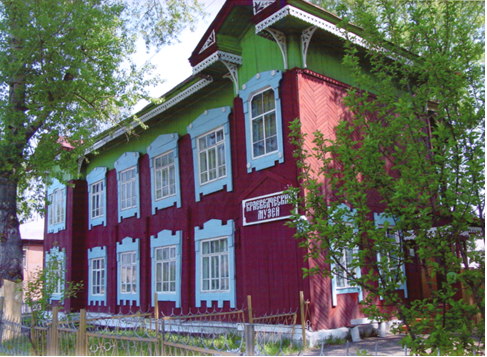 Дорогие друзья!По вопросам организации экскурсии Вы можете обращаться по телефону:(38444) 2-10-078-906-926-73-90пгт. Верх–Чебула,улица Советская,  58МБУК «Чебулинский районный краеведческий музей»Туристический маршрут «Восьмое Чудо Кузбасса»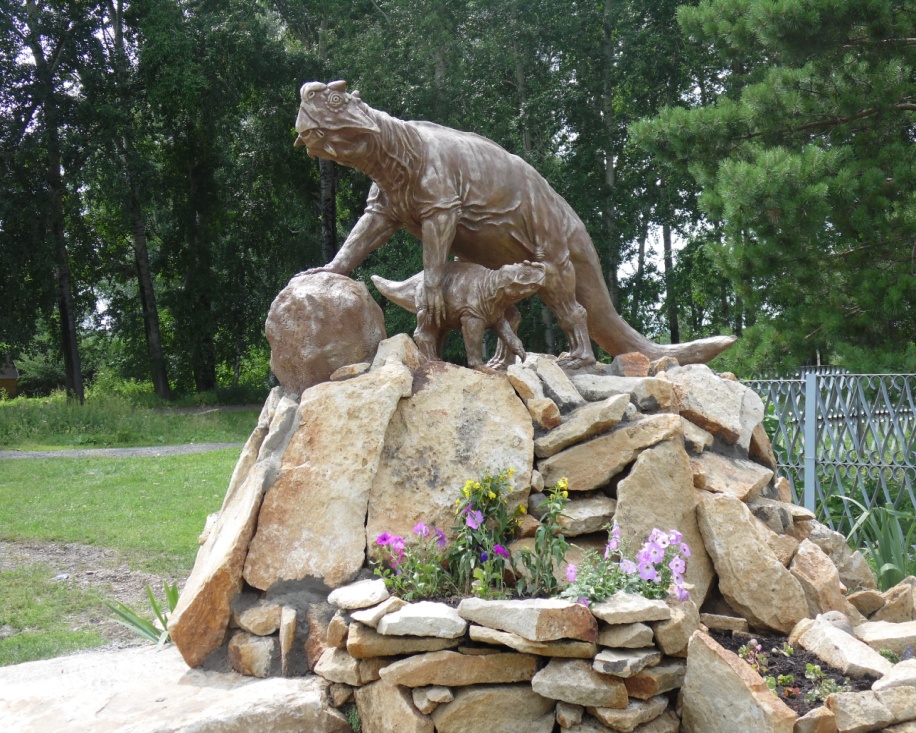 пгт. Верх-Чебула, 2018 год.Маршрут включает посещение:Экспозиции под открытым небом «От сохи до Конкорда» и экспозиции «Русская горница»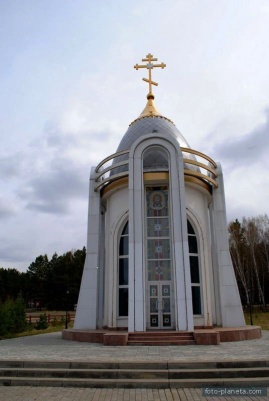 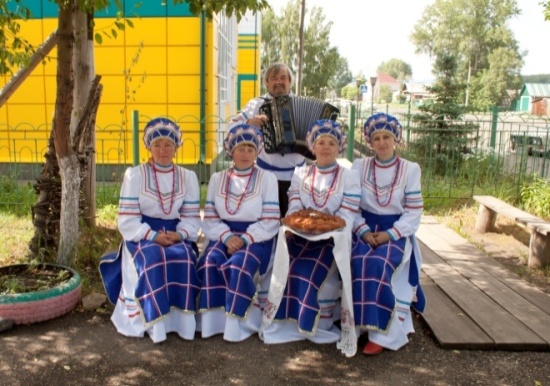 Часовни, освященной в честь преподобомученика Филарета Срезневского;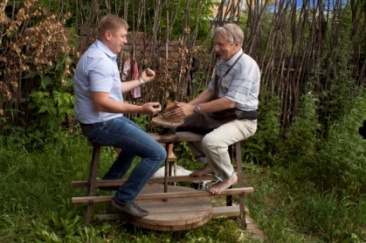 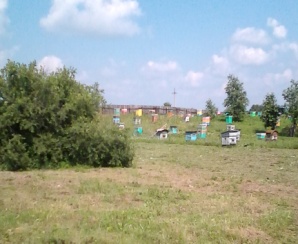 Семейной пасеки в д. Дмитриевка;Смотровой площадки на Шестаковском Яре с прекрасным видом для фотосессииМест проведения палеонтологических раскопок и  «Полевой лаборатории палеонтологов»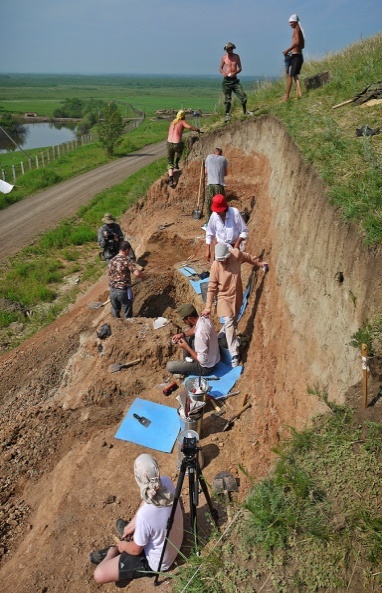 Музейной экспозиции в селе Шестаково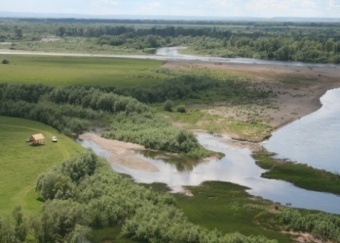 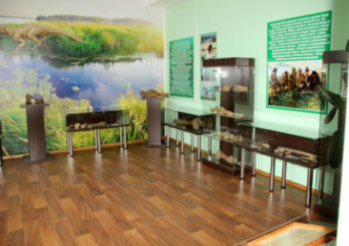 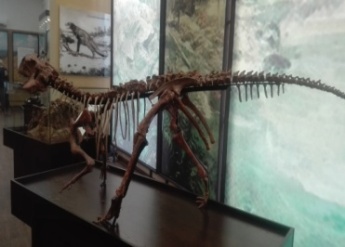 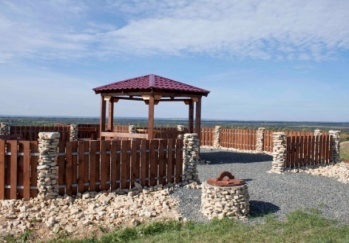 Общая продолжительность путешествия по Чебулинскому району – около 7 часовСтоимость путешествияна Вашем автотранспорте составит для взрослых от 500 рублей с человека, для детей до 14 лет и пенсионеров от 350 рублей с человека.Просьба – оставить в автотранспорте 1 посадочное место для экскурсоводаВозможно предоставление нашего автотранспорта(автобус «ПАЗ» на 22 места, микроавтобус «Газель» на 7 мест)Стоимость аренды автотранспорта договорная.По вашему желанию возможна организация 1 или 2ух разового питанияв ходе экскурсии (чаепитие в горнице районного краеведческого музея и пикник на берегу реки Кии).